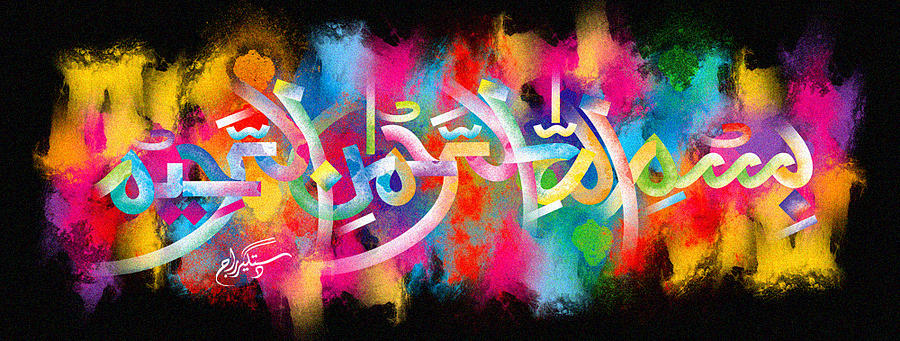 The Miracle Banana of 26th October 2015The Exclusive Islamic Miracle Photographs of Dr Umar Elahi AzamMonday 26thOctober 2015Manchester, UKIntroductionThere were numerous impressions of The Name of Allah  on the inner peel of a banana.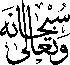 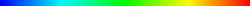 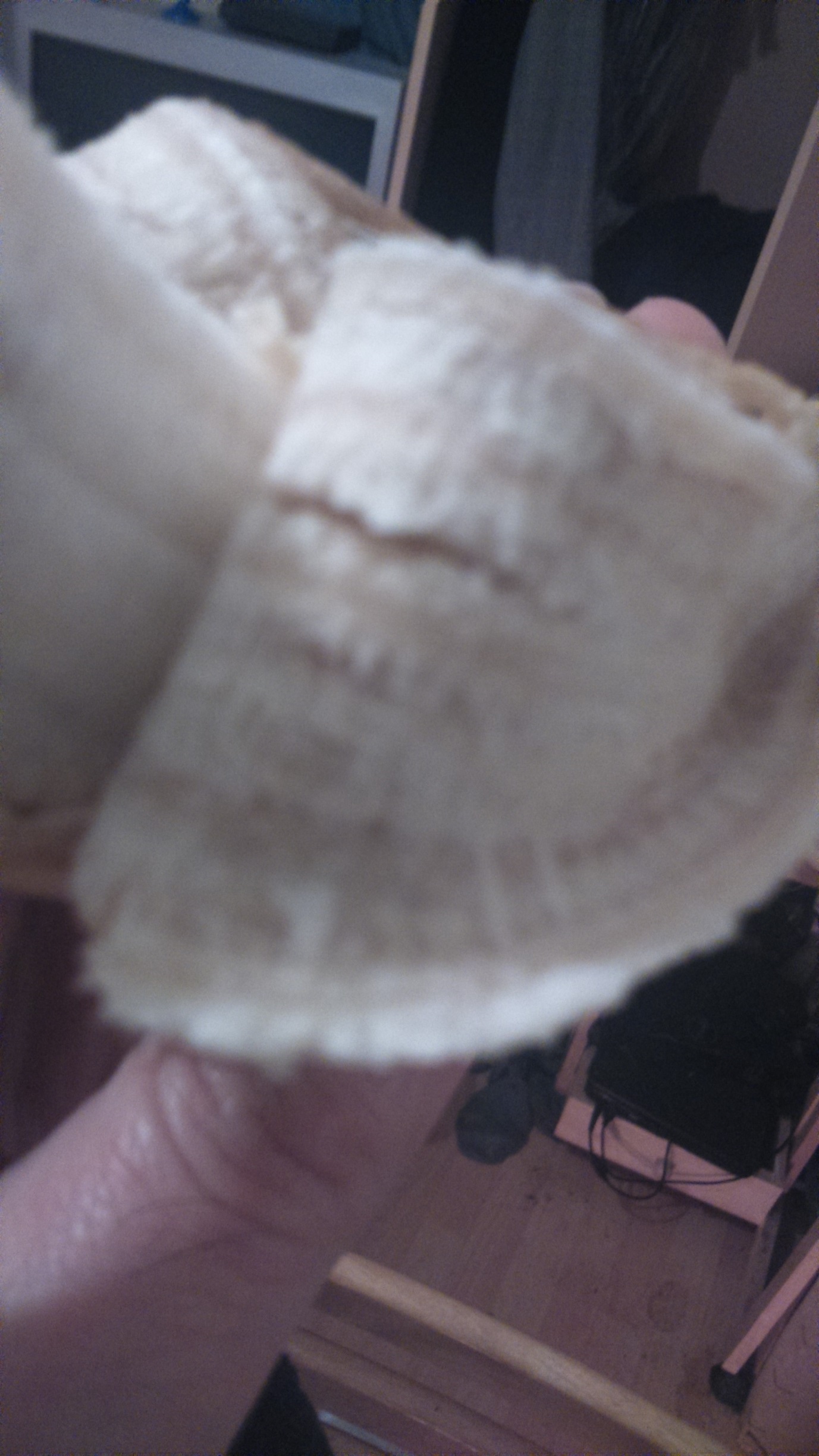 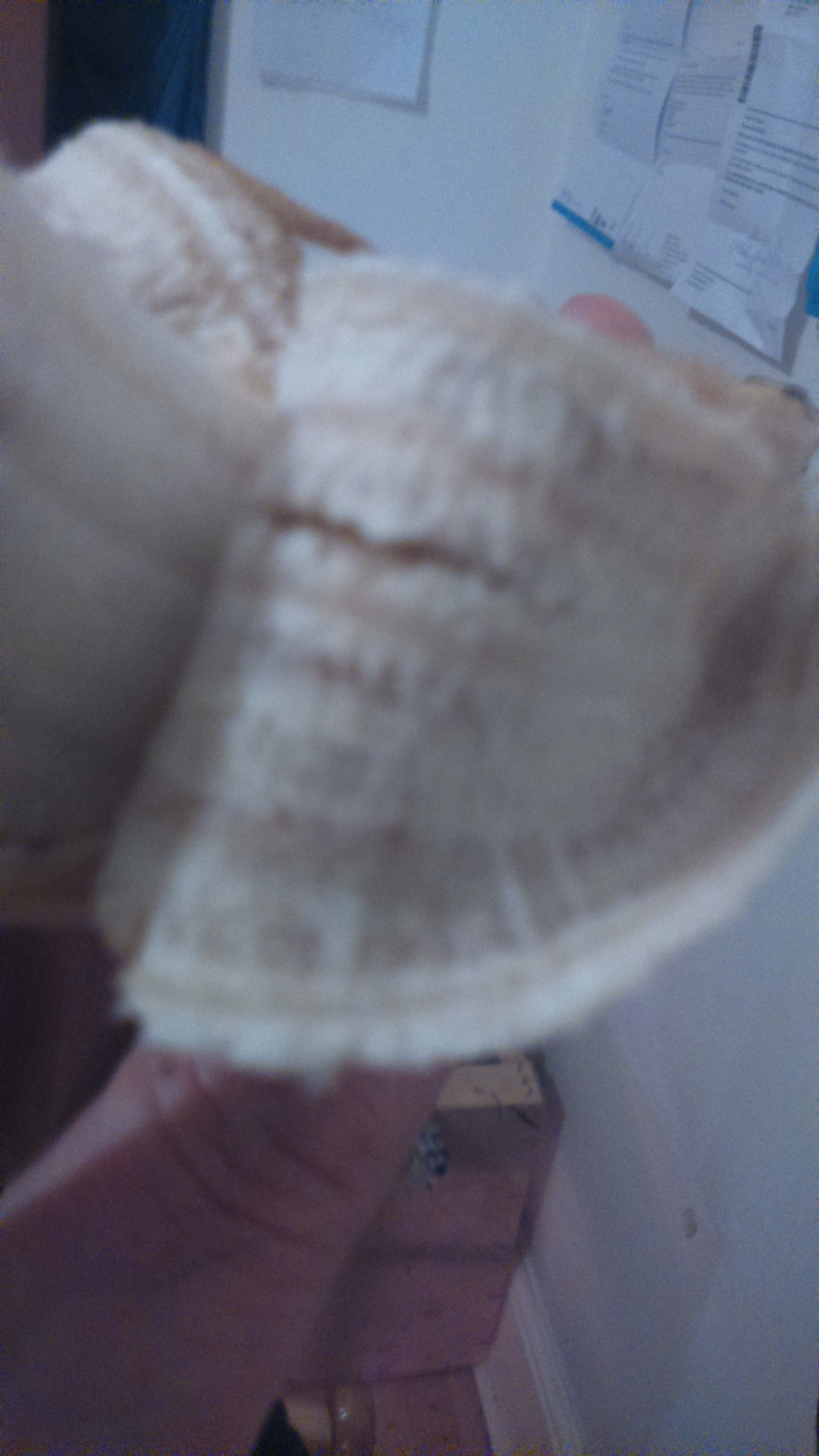 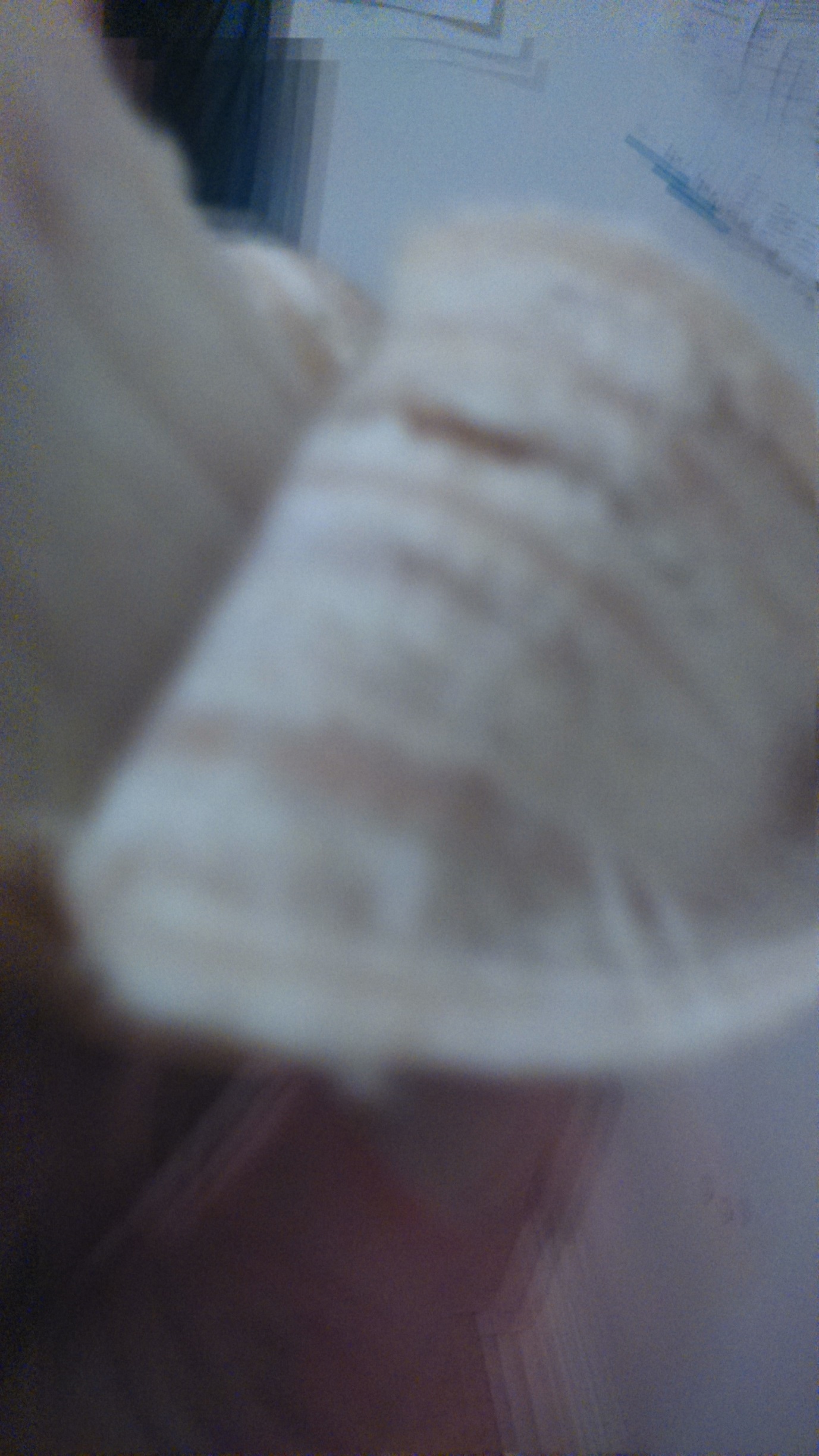 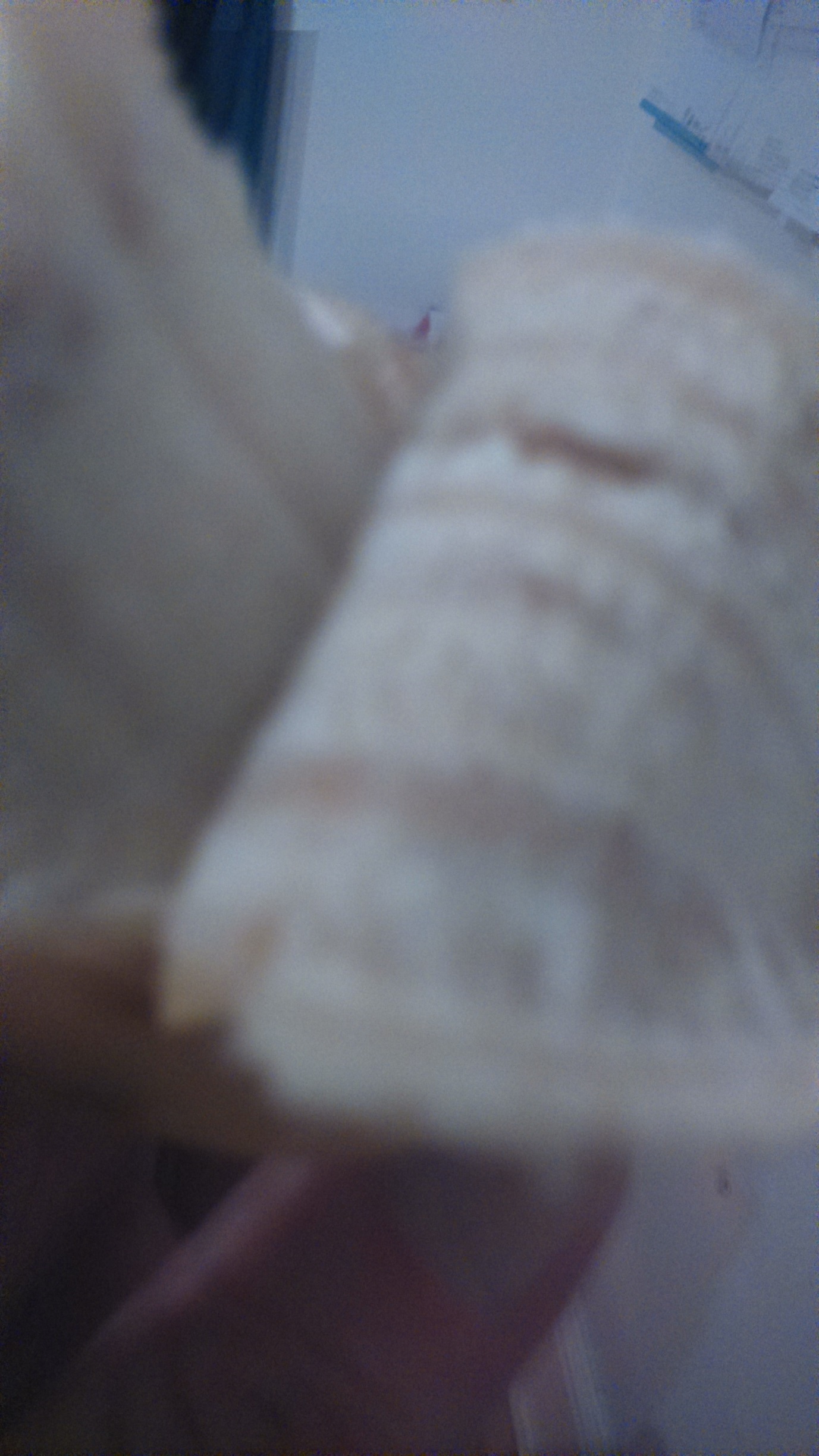 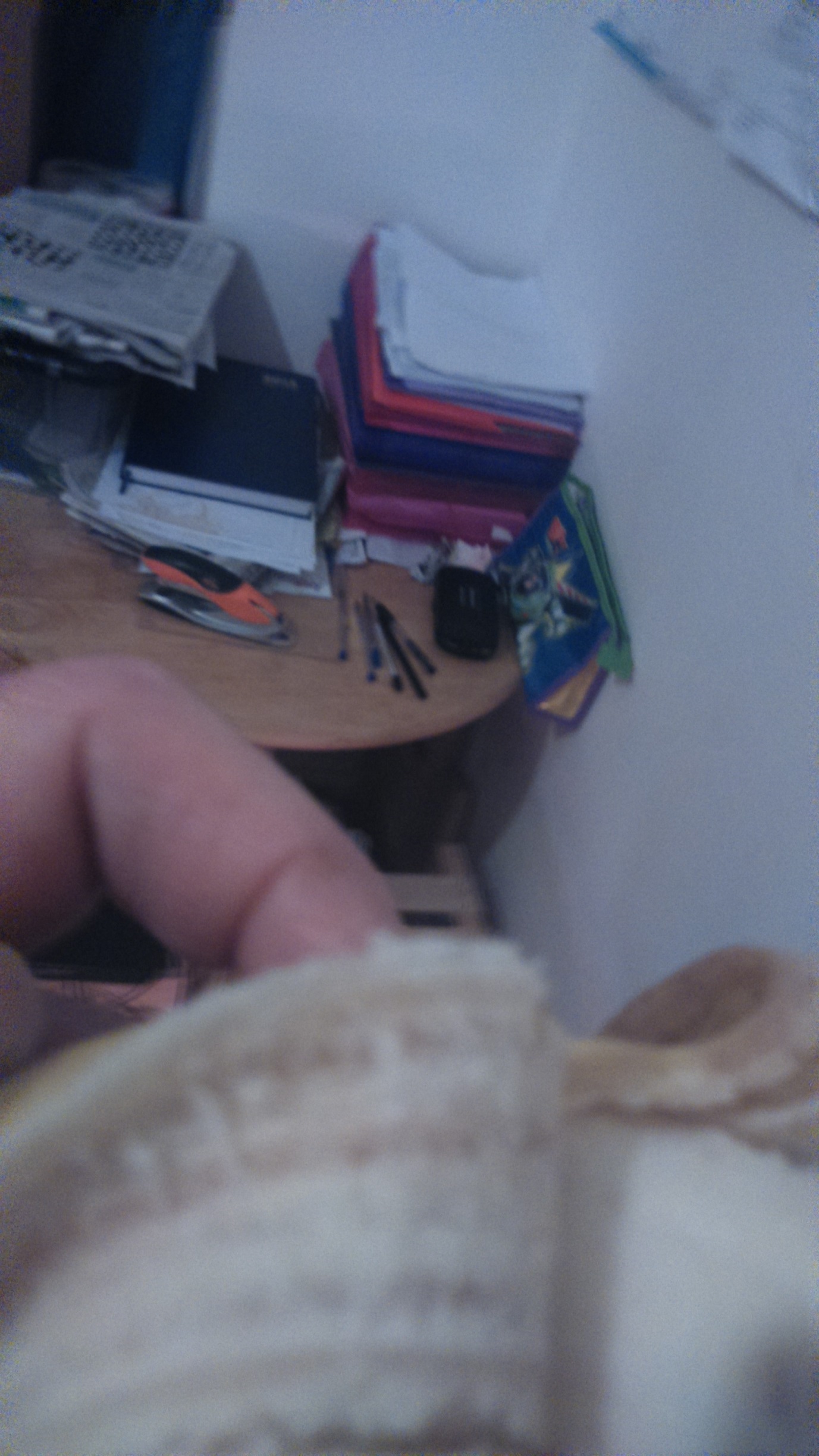 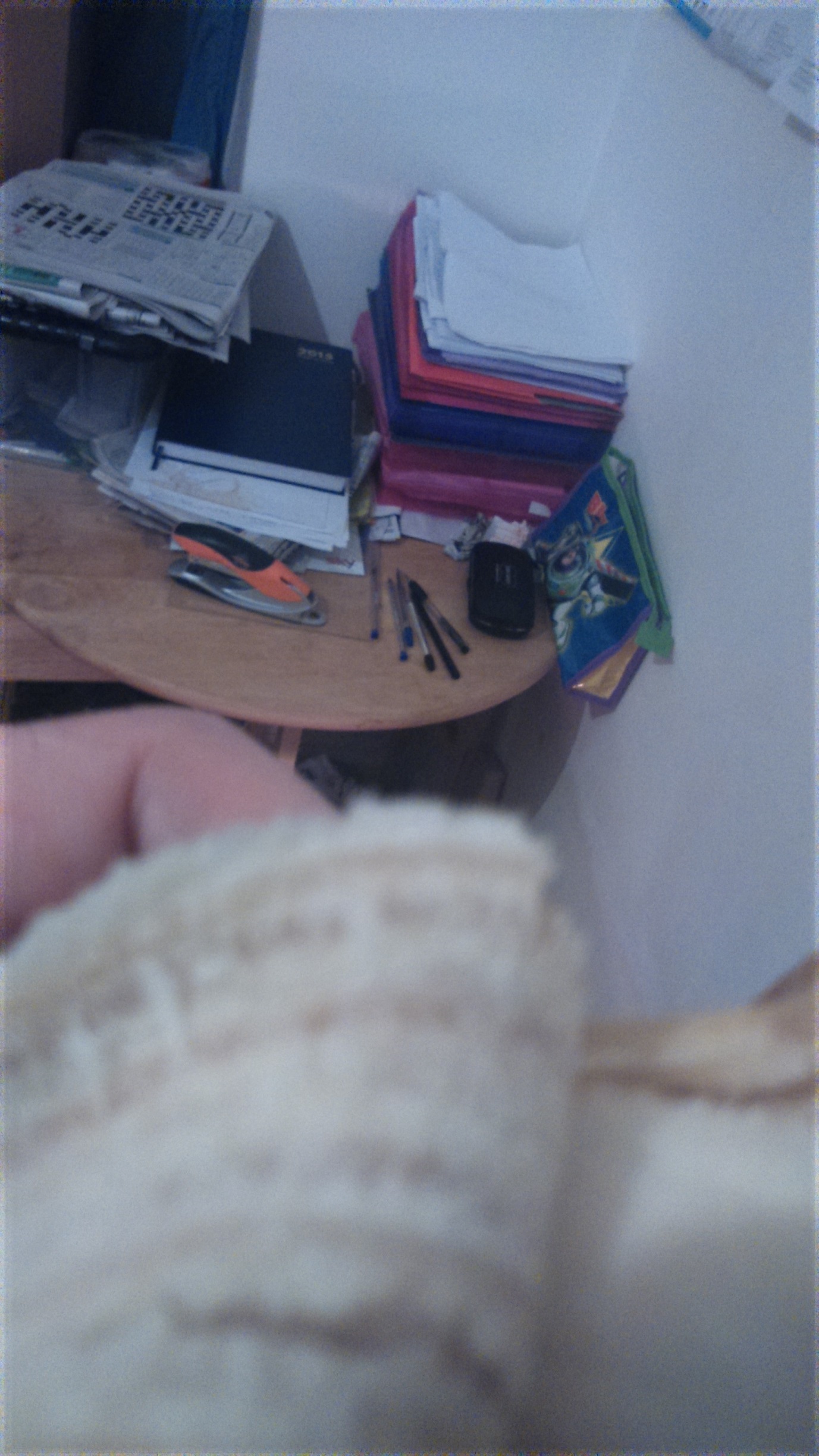 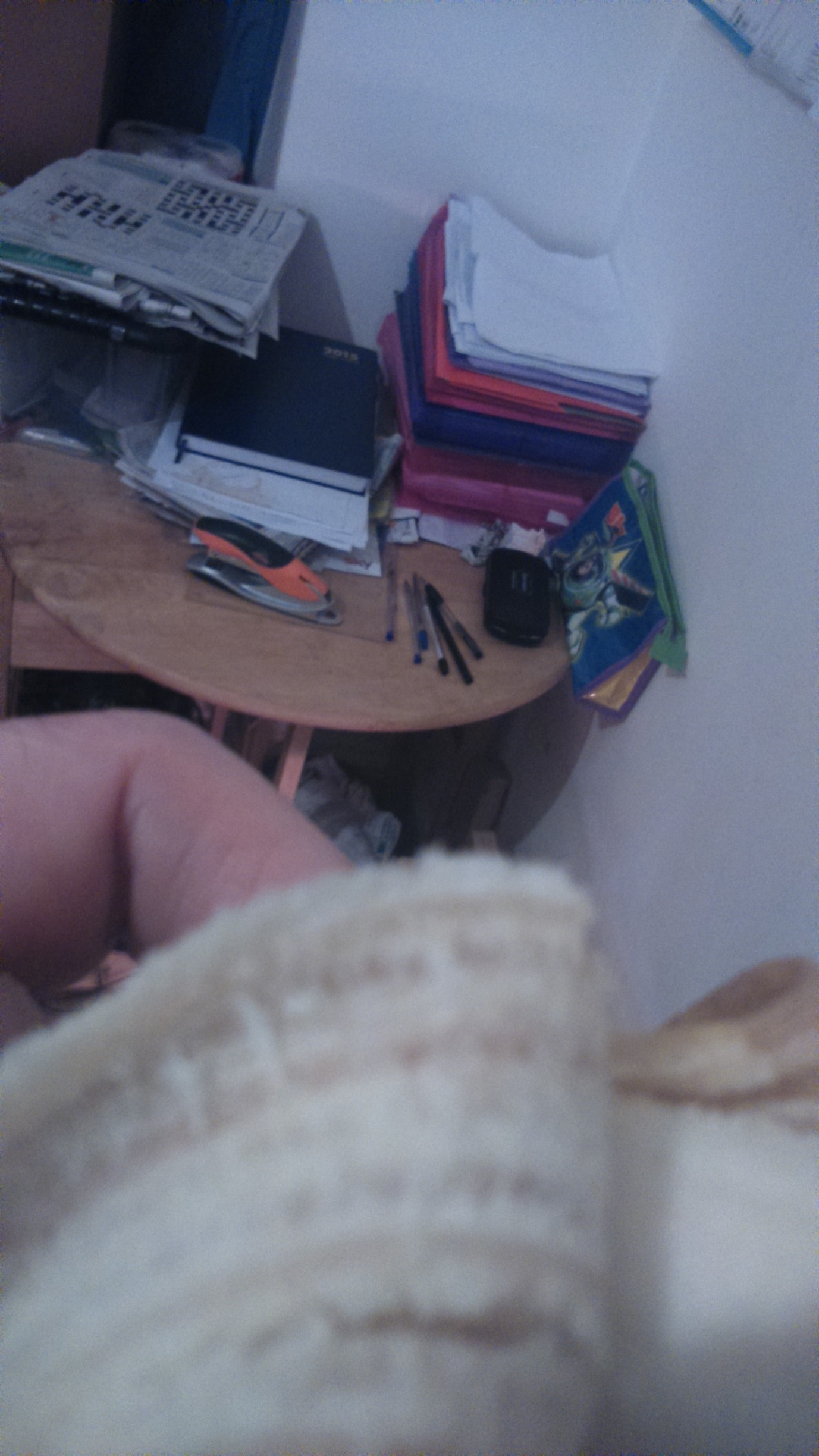 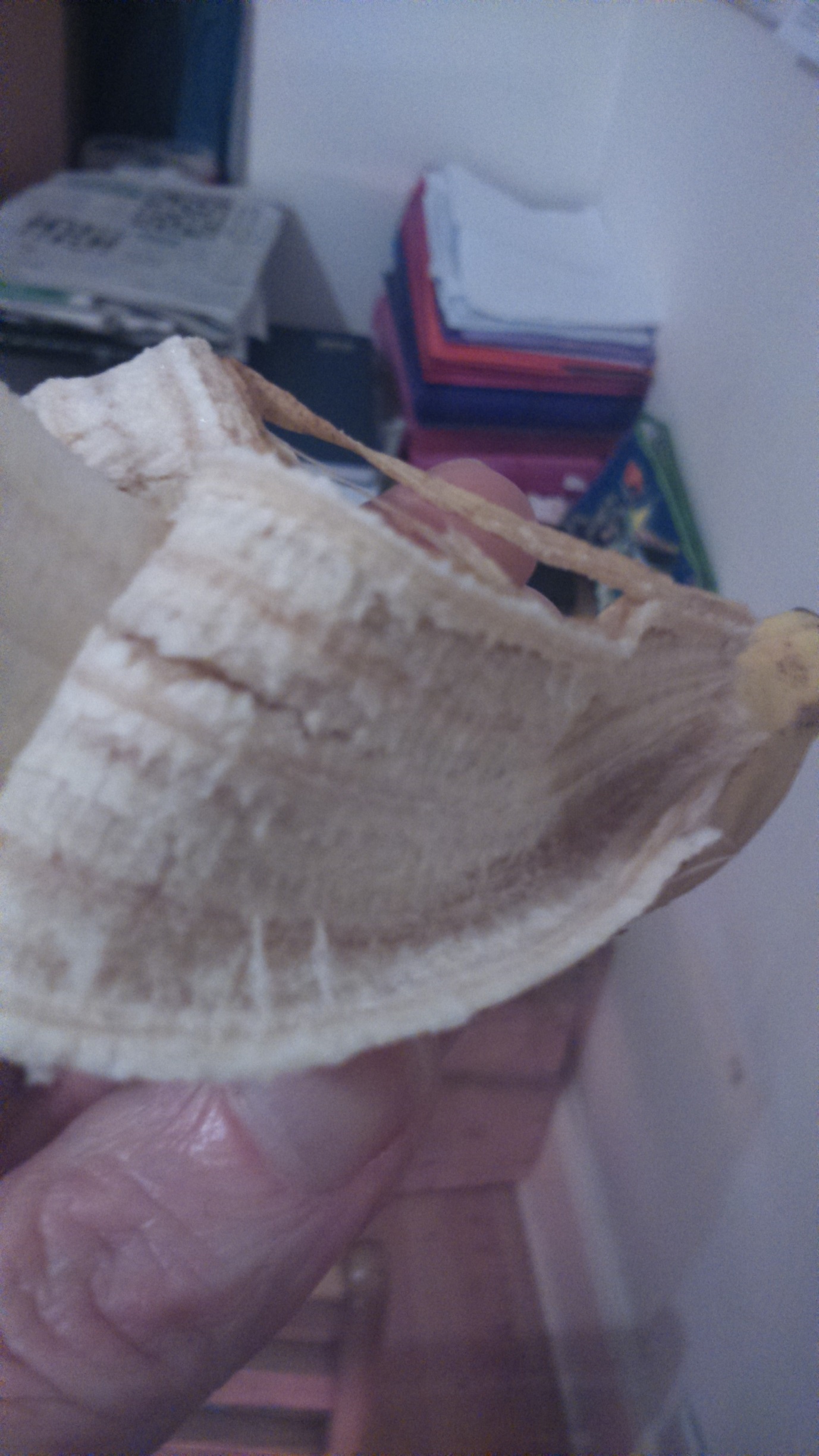 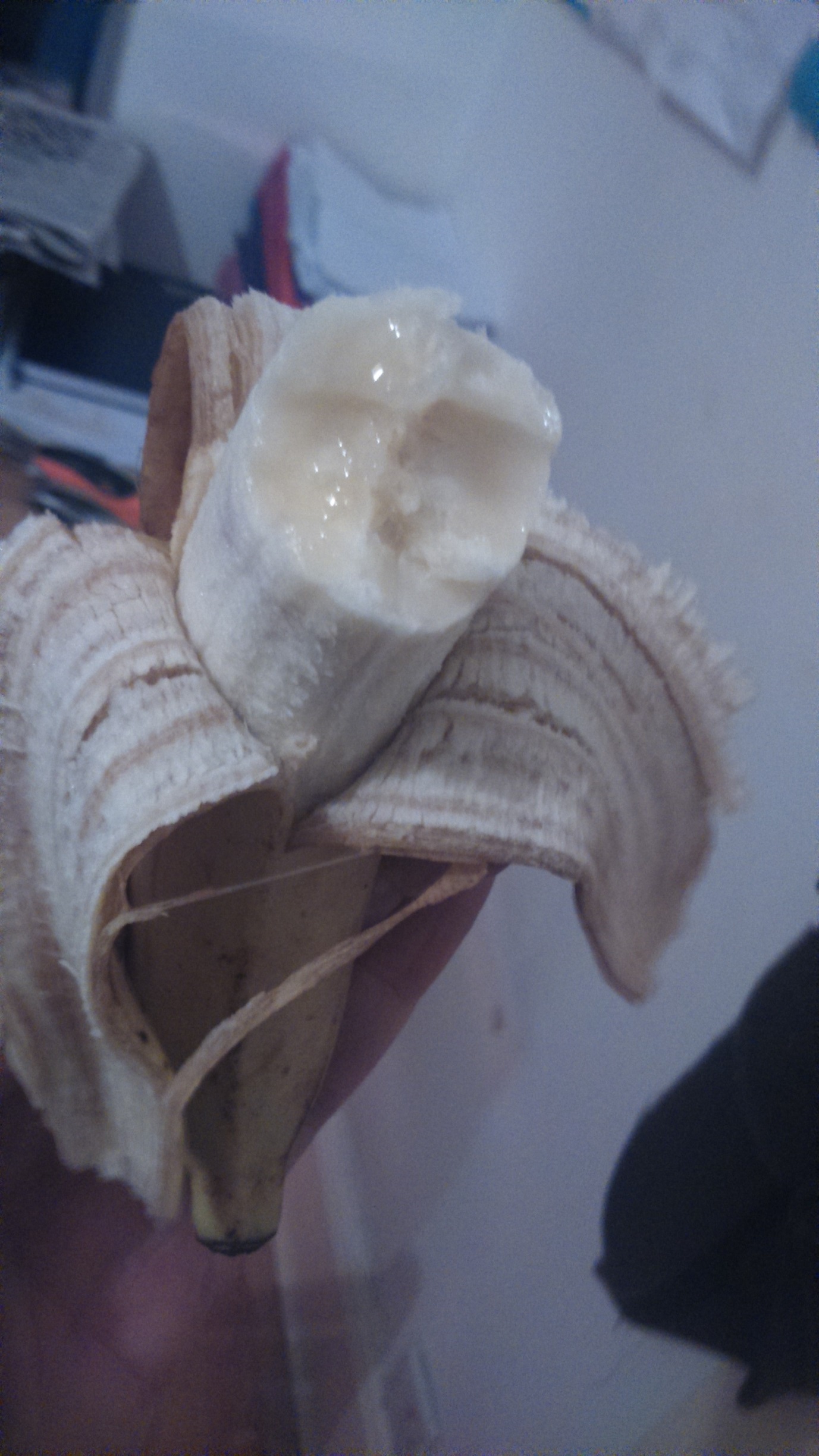 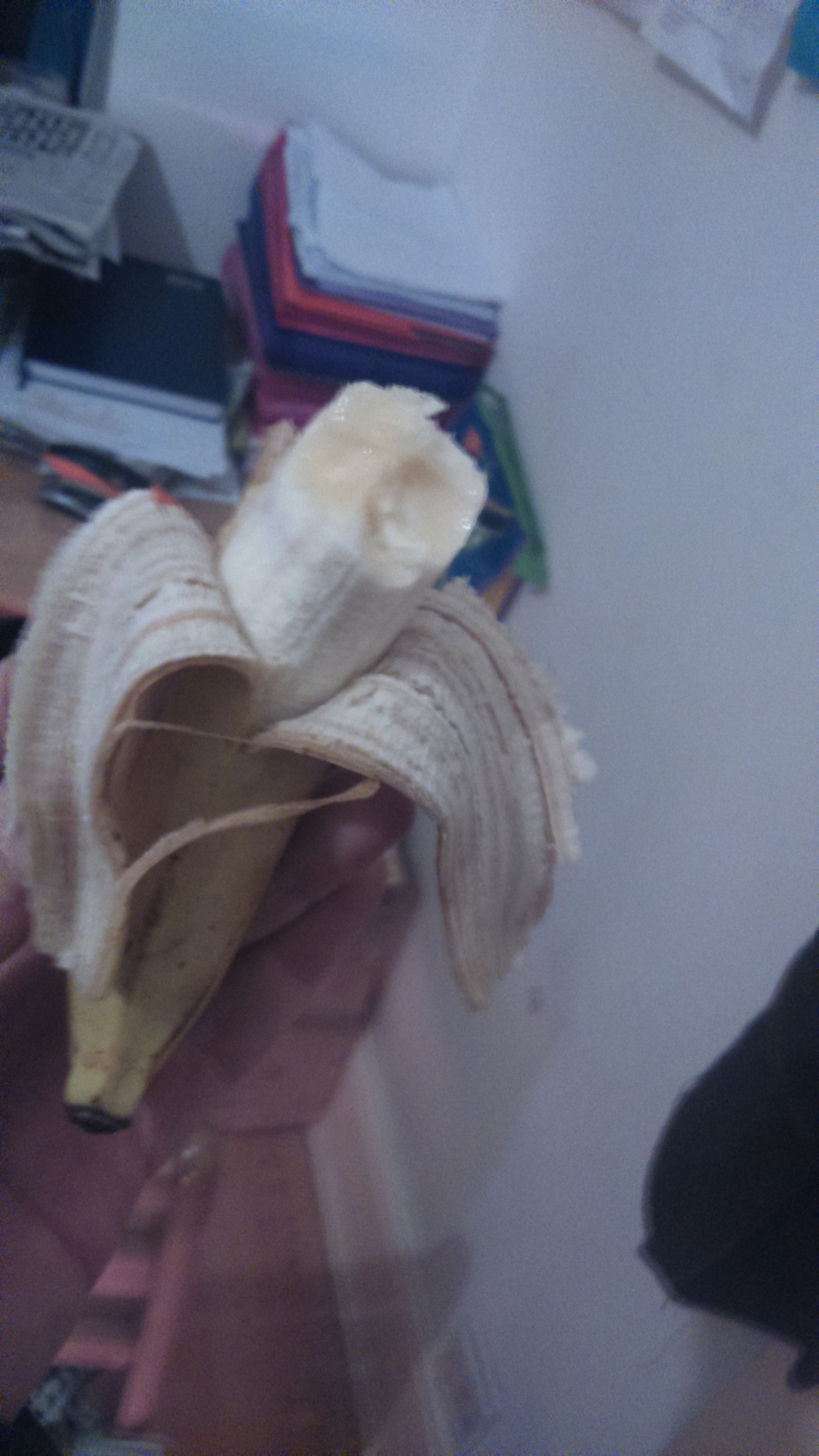 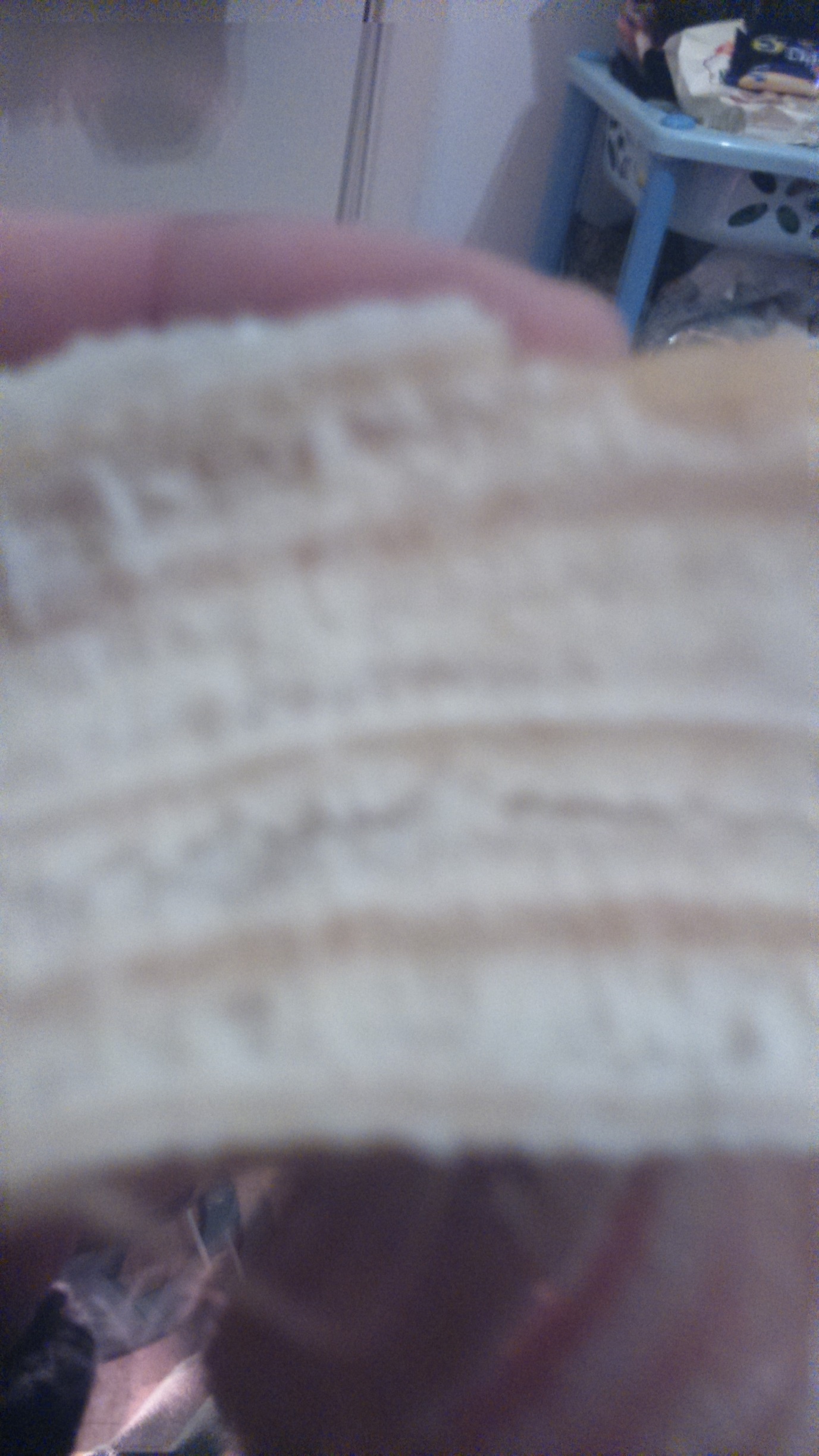 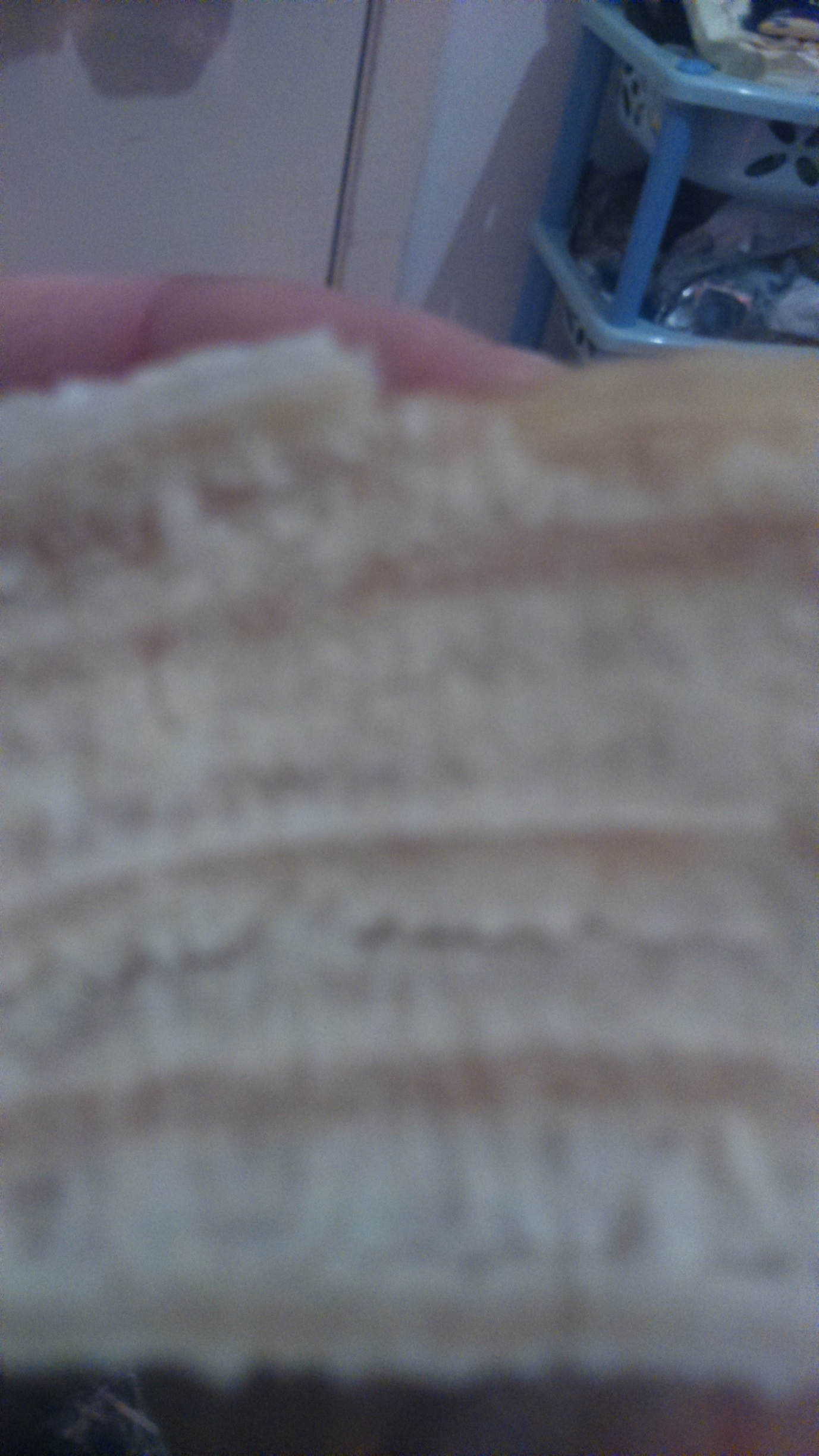 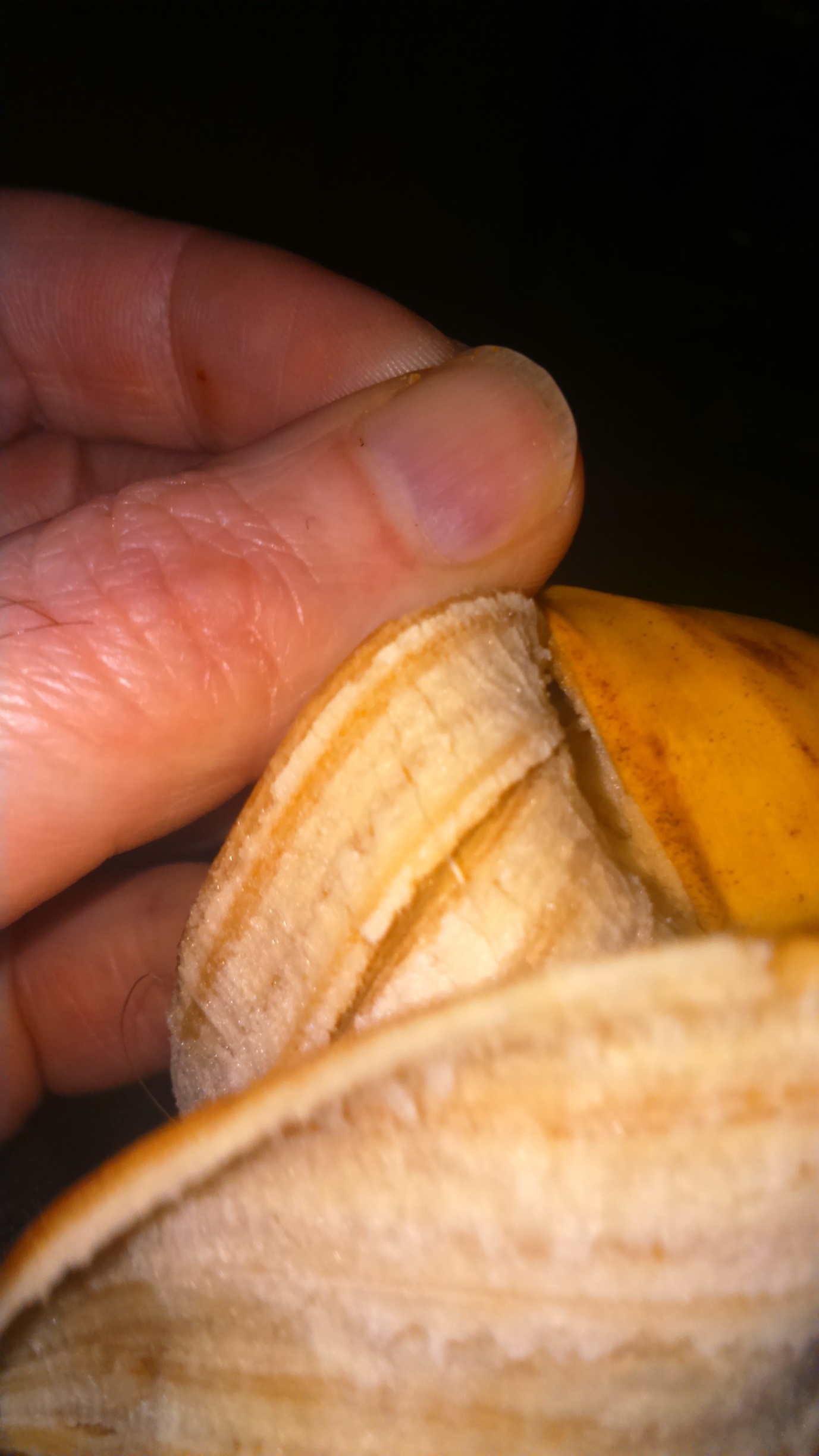 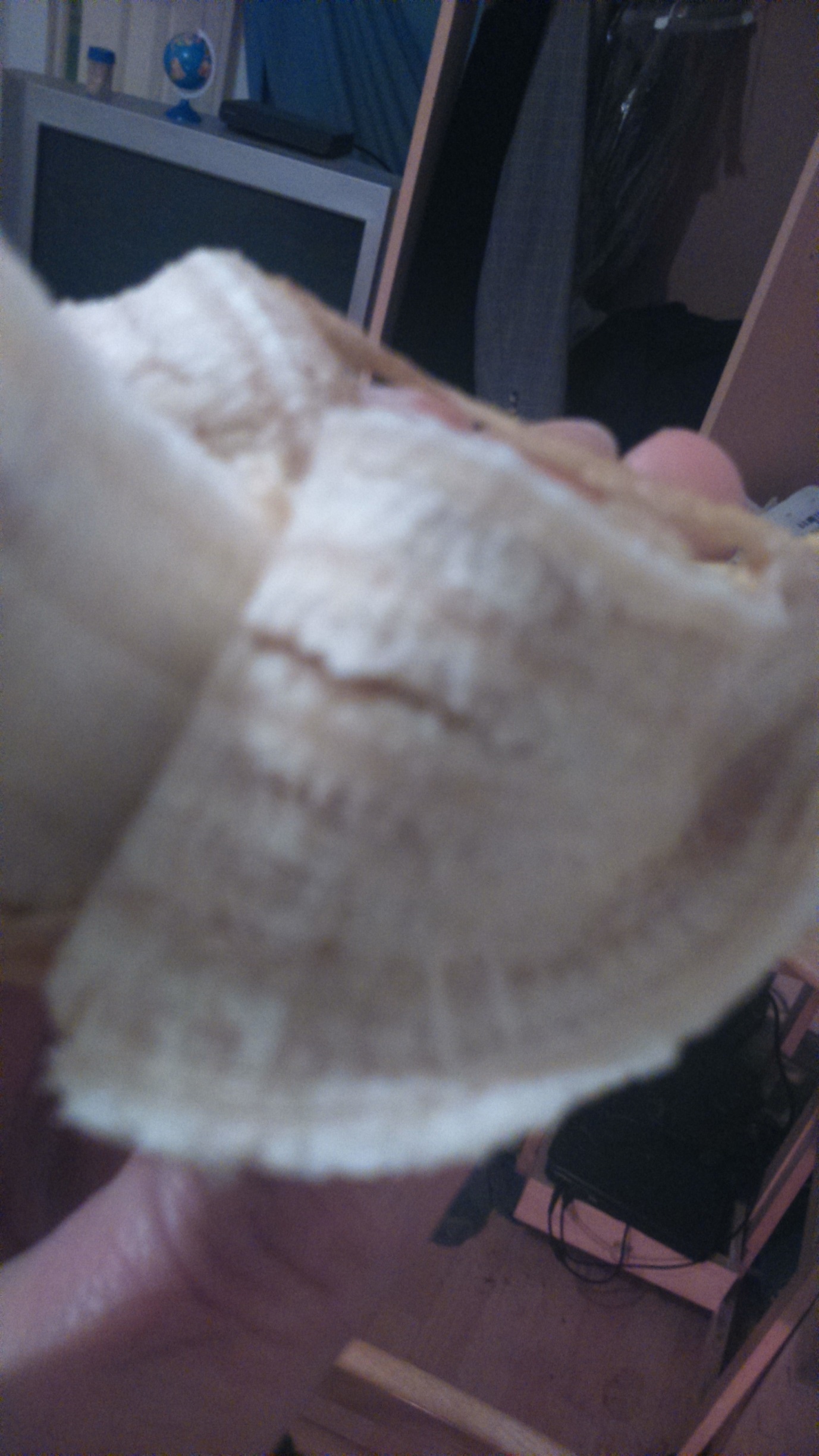 